.PROT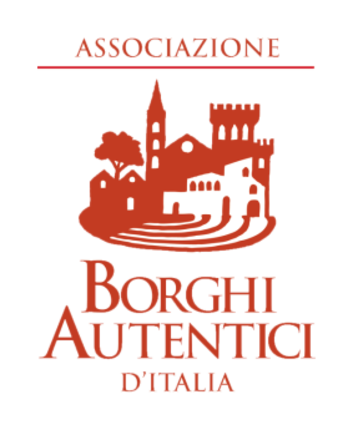 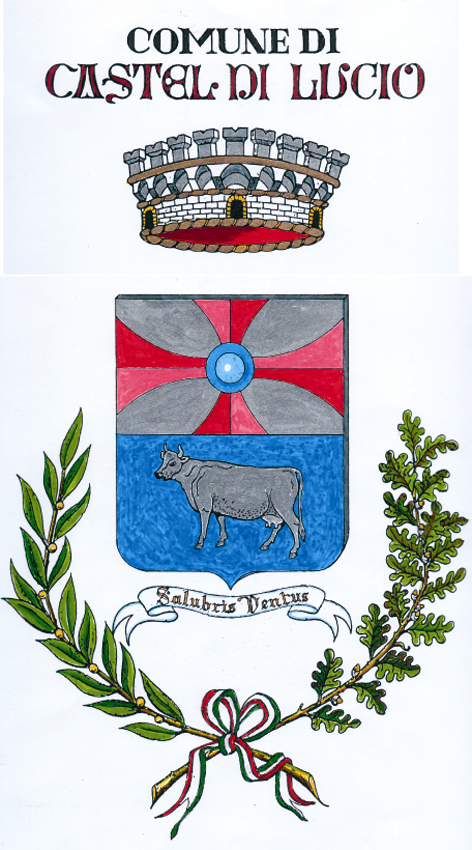 Allegato A – Domanda di ammissione al finanziamento
che l’importo concesso sia accreditato sul seguente conto corrente bancario o postale intestato     all’impresa/lavoratore autonomo, individuato come conto corrente: IBANConsapevole delle sanzioni penali nel caso di dichiarazioni non veritiere e richiamate dall’art. 76 del DPR 445 del 28/12/2000,di aver preso integrale visione dell’Avviso pubblico per l’assegnazione di contributi a fondo perduto per la realizzazione di azioni di  sostegno economico in favore di piccole e micro imprese al fine di contenere l’impatto dell’epidemia da COVI-19, in attuazione del DPCM 24.09.2020 relativo ai commi 65-ter, 65-quater e 65-quinquies dell’articolo 1 della legge 27 dicembre 2017, n. 205, così come modificati dal comma 313 dell'articolo 1 della legge 27 dicembre 2019, n.160 e dall’articolo 243 del decreto-legge n. 34 del 19 maggio 2020;di rientrare nella tipologia di soggetti beneficiari di cui all’articolo 2 dell’Avviso  (spuntare solo quello che interessa)che l’ impresa ha subito GRAVI limitazioni alla propria attività in seguito alla chiusura imposta      dal DPCM dell’11.03.2020 e in seguito alle ulteriori chiusure e restrizioni di orari imposti dai DPCM del 13.10.2020, 18.10.2020, 03.11.2020, 03.12.2020;che l’ impresa ha subìto PARZIALI limitazioni alla propria attività in seguito alla chiusura imposta      dal DPCM dell’11.03.2020 e in seguito alle ulteriori indicazioni contenute dai DPCM 13.10.2020, 18.10.2020, 03.11.2020,  03.12.2020;che l’ impresa ha subito MINIMA O NESSUNA limitazione alla propria attività in seguito alle indicazioni contenute sul DPCM dell’11.03.2020 e in seguito alle ulteriori indicazioni contenute dai DPCM del 13.10.2020, 18.10.2020, 03.11.2020, 03.12.2020;che l’impresa non ha ricevuto finanziamenti e agevolazioni statali in misura pari o superiore a euro 200.000,00 nell’arco del triennio 2019/2021 per le domande presentate nel 2021 o 2020/2022 per quelle presentate nel 2022;che l’impresa non ha commesso violazioni gravi, definitivamente accertate, rispetto agli obblighi relativi al pagamento delle imposte e tasse a favore del Comune sino alla data del 31.12.2018;che l’impresa ha aderito ad un piano di rateizzazione dei tributi non pagati. Fotocopia di un proprio documento di identità in corso di validità;Elenco riepilogativo delle spese sostenute, sottoscritte dal legale rappresentate (All. C);Copia autentica (ai sensi degli artt. 18, 19 e 47 del DPR 445/2000) delle fatture emesse dai fornitori e/o degli altri documenti probatori equivalenti;Copia dei documenti giustificativi relativi ai pagamenti effettuati e/o degli estratti conti bancari con evidenziati i relativi movimenti; Dichiarazione sostitutiva per la concessione di aiuti in “de minimis” (All. B)Data e firma del legale rappresentante(firma resa autentica allegando copia di documento di identità ai sensi dell’art. 38 DPR 445/2000)Il sottoscritto, ai sensi del D. Lgs. 196/2003 e del Regolamento (UE) 2016/679 "Regolamento Generale sulla Protezione dei dati”, manifesta il consenso a che il Comune di Castel di Lucio proceda al trattamento, anche automatizzato, dei dati personali e sensibili, ivi inclusa la loro eventuale comunicazione/diffusione ai soggetti indicati nella predetta informativa, limitatamente ai fini ivi richiamati.Data e firma del legale rappresentante(firma resa autentica allegando copia di documento di identità ai sensi dell’art. 38 DPR 445/2000)AVVISO PUBBLICOper contributi a fondo perduto per spese di gestione, in attuazione del DPCM del 24 settembre 2020 di ripartizione, termini, modalità di accesso e rendicontazione dei contributi ai comuni delle aree interne, a valere sul Fondo di sostegno alle attività economiche, artigianali e commerciali per ciascuno degli anni dal 2020 al 2022 pubblicato sulla Gazzetta ufficiale n. 302 del 4 dicembre 2020CHIEDEBancario/PostaleC/C n.Intestato aPAESEPAESECINABIABIABIABIABICABCABCABCABCABNUMERO DI CONTO CORRENTENUMERO DI CONTO CORRENTENUMERO DI CONTO CORRENTENUMERO DI CONTO CORRENTENUMERO DI CONTO CORRENTENUMERO DI CONTO CORRENTENUMERO DI CONTO CORRENTENUMERO DI CONTO CORRENTENUMERO DI CONTO CORRENTENUMERO DI CONTO CORRENTENUMERO DI CONTO CORRENTENUMERO DI CONTO CORRENTEDICHIARADICHIARA, altresìai sensi degli art. 46 e 47 del DPR 28 dicembre 2000, n. 445ALLEGA